PAHMA 2022 FALL CONFERENCE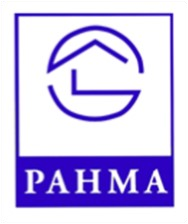 THURSDAY, OCTOBER 20thVendor Marketplace and SponsorshipSeven Springs Mountain Resort & Convention Center, 777 Waterwheel Dr, Seven Springs, PA 15622HELLO NEW & RETURNING VENDORS! The PAHMA Fall Conference is an annual event that includes a Vendor Marketplace. The 2022 Vendor Marketplace will be held Thursday, October 20th at the Seven Springs Convention Center.  The conference involves all levels of Real Estate Management personnel and is one of our most popular events.  Our attendance has reached over 400 housing professionals from Western Pennsylvania and surrounding areas.  Our goal is the Education and Support of the Affordable Housing Industry through timely educational offerings and networking opportunities between the industry, Department of Housing and Urban Development (HUD) and the Pennsylvania Housing Finance Agency (PHFA).Our Fall Conference is an opportunity for you to meet and network with Regional/District Managers, Property Managers, and Maintenance Personnel who work in housing serving families, the elderly, and people with special needs, including staff of HUD-assisted, public, and tax credit housing.  We are accepting applications from organizations who wish to assist in sponsoring the event and/or exhibiting their products and services on Thursday, October 20th at the Seven Springs Mountain Resort – Convention Center.Vendor registration & setup begins at 7:00 AM with the vendor area open from 7:30 AM to 4:00 PM.  You are welcome to set up after 6:00 PM the evening prior to the event should you so desire.  Should you arrive at Seven Springs on Wednesday evening, you will have the opportunity to network with conference attendees at the hospitality suite (sponsorships available).  As a vendor, you are also invited to join us for the Thursday Evening Party from 7:00 PM – 11:00 PMWe are also offering the opportunity to assist in the sponsorship of the PAHMA 2022 Fall Conference.  All sponsors agree that the product and/or service being promoted specifically relates to the needs of the Real Estate Management Industry. Sponsorship will provide you with additional conference recognition.  If you are interested in sponsorship, or have any questions, please contact Carol Krusey directly at 716-498-0311. *Early-Bird DISCOUNTED Registration Fee $400**Reserve your space & pay in full by September 30th  to receive the $400 Early-Bird price ($450 after 9/30/22). PLUS, you’ll be entered in a drawing to win a FREE VENDOR BOOTH for 2023! See next page for Marketplace Exhibitor Information and Sponsorship OpportunitiesPAHMA 2022 FALL CONFERENCEVendor Marketplace Exhibit &Sponsorship OptionsVENDOR MARKETPLACE EXHIBITOR:   EARLY-BIRD DISCOUNTED REGISTRATION THRU 9/30/22 $400					       *(After 9/30/22, Vendor Exhibitor Registration Fee increases to $450)*VENDOR EXHIBITOR: $400* (Thru 9-30-22)* ($450 after 9/30/22)Thursday, October 20th  One six-foot draped table and two chairsElectric and internet service availableVendor designed 1/3 PAGE AD in the Conference ProgramLunch for two company representativesIncludes hospitality suite for those arriving the evening of Wednesday, October 19thIncludes Thursday October 20th evening functionElectronic/paper list of conference attendeesSPONSORSHIP OPPORTUNITIES:	Sponsorship will provide you with additional conference recognition.  If interested in sponsorship, please contact Carol Krusey directly at 716-498-0311. DIAMOND LEVEL:  Dinner Sponsor (limit 3) - $2,000      Thursday, October 20th  Includes VENDOR EXHIBITOR above ($450 value) +Verbal RECOGNITION at the DinnerCompany SIGNAGE at DinnerDINNER for two Vendor representativesVendor designed FULL-PAGE AD on inside cover of the Conference Program +Vendor designed HALF-PAGE AD in the Vendor section of the Conference ProgramLUNCHEON Sponsor (limit 4) - $800        Thursday, October 20th Includes VENDOR EXHIBITOR above ($450 value) +Verbal RECOGNITION at the LuncheonCompany SIGNAGE at the LuncheonVendor designed HALF-PAGE AD in the Conference ProgramHOSPITALITY SUITE Sponsor (limit 3) - $700        Thursday, October 20th  Includes VENDOR EXHIBITOR above ($450 value) +Sponsor RECOGNITION in Conference ProgramCompany SIGNAGE at the Hospitality SuiteVendor designed HALF-PAGE AD in the Conference ProgramOTHER ADVERTISING OPPORTUNITES:BREAK STATION Sponsor (limit 4) (does NOT include Vendor Exhibitor above)  - $300      Company SIGNAGE at refreshment break stationsVendor designed 1/3 PAGE AD in the Conference ProgramVENDOR ADVERTISING of products or services (without attending conference) - $150Vendor Designed 1/4 PAGE AD in the Conference Program*Approval of Conference Sponsor and all advertising will be at the sole Discretion of the PAHMA Board of Directors*PAHMA 2022 FALL CONFERENCEVENDOR Marketplace Exhibit & SponsorshipAPPLICATION / REGISTRATIONAll Exhibitor products/services must be specifically related to the needs of the Real Estate Management Industry.  Making an application for exhibit space at the PAHMA 2022 Fall Conference indicates a willingness on the part of Vendor to abide by all accompanying terms and conditions, as well as additional rules and regulations that PAHMA may deem necessary for the success of the conference.  This application will become a contract when approved and accepted by PAHMA and payment will be required for all advertising provided to Vendor.*Early-Bird DISCOUNTED Registration Fee $400!!**Reserve your space & pay in full by September 30th to receive the discounted price ($450 after 9/30/22) PLUS, you’ll be entered in a drawing to win a FREE VENDOR BOOTH for 2023!Company Name:   Contact Name: Contact Name printed in program (if different than above): Mailing Address: Business Phone: 	Cell #:  E-Mail: 		 Website: Description of Product/Service displayed: (will be printed in program – limit description to 30 words or less)Answer the following:Are you bringing a free-standing display?	   	What are the dimensions of the display (if applicable)	Will your display require electricity?   			If bringing a display, will you also require the table?	 Representatives who will attend the conference:Name:   	   	Title:   Name:   	   	Title:   ******************************************************************Please note:All exhibit space & Sponsorships are on a FIRST-COME / FIRST-SERVED basis.  Early-Bird $400 discounted registration fee ends September 30, 2022 ($450 after 9/30)Registration for the exhibit space must be received no later than October 10, 2022We cannot guarantee inclusion in the program for registrations rec’d after October 7, 2022******************************************************************Choose your option below:*(If your sponsorship option is no longer available, you will be contacted for a 2nd choice) Vendor Exhibitor $400  ($450 after September 30th) DIAMOND Sponsor $2,000 (2 remaining available) LUNCHEON Sponsor $800   HOSPITALITY SUITE Sponsor $700  (2 remaining available) BREAK STATION Sponsor $300  (does not include vendor exhibit table) Vendor Advertising (without attending conference) $150Select above & enter TOTAL:  $    Terms and Conditions:PAHMA reserves the right to reject any vendor application that, in the Board’s sole discretion, is deemed inappropriate for the Conference or not applicable to the Real Estate Management Industry.  If a vendor finds that they must cancel prior to the exhibit, all refunds will be at the sole discretion of the PAHMA Board of Directors based on the date of cancellation and any benefits already received.  To reserve space, booths must be paid in full.By typing full name below, you verify that you have read and agree to abide by the terms/conditions.Authorized Signature:    Date: *Reserve your space & pay in full by September 30th to receive the discounted price ($450 after 9/30/22)* PLUS, you’ll be entered in a drawing to win a FREE VENDOR BOOTH for 2023!If you wish to apply or have any questions, contact Carol Krusey at 716-498-0311 or email info@pahma.orgFOR CHECKS: Payable to PAHMA and send to: PO Box 486, Oakmont,  PA 15139-0486 (NEW ADDRESS! Please update your files)FOR CREDIT CARD PAYMENTS: Complete below & email to info@pahma.org or contact Marianne info@pahma.org for assistance.Total amount of charge:   $        Name as it appears on the card:          Credit Card Number:   Expiration Date:         Billing ZIP Code:         CVC Code:   Email Address for Receipt:   